                                                                                                                                                                                                        О Т К Р Ы Т О Е    А К Ц И О Н Е Р Н О Е     О Б Щ Е С Т В О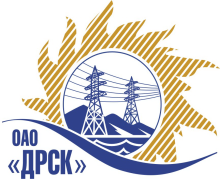 		Протокол выбора победителягород  Благовещенск, ул. Шевченко, 28ПРЕДМЕТ ЗАКУПКИ:«Комплекты блоков и модулей для оборудования связи» для нужд филиала ОАО «ДРСК» «Приморские электрические сети».Закупка проводится согласно ГКПЗ 2013г. раздела 2.2.. «Материалы ТПиР» № 1649  на основании указания ОАО «ДРСК» от 03.08.2013 г. № 63.Плановая стоимость закупки:  4 598 000,00  руб. без НДС.Форма голосования членов Закупочной комиссии: очно-заочнаяПРИСУТСТВОВАЛИ:	На заседании присутствовали 8 членов Закупочной комиссии 2 уровня. ВОПРОСЫ, ВЫНОСИМЫЕ НА РАССМОТРЕНИЕ ЗАКУПОЧНОЙ КОМИССИИ: О ранжировке предложений Участников закупки.  Выбор победителяВОПРОС 1 «О ранжировки предложений Участников закупки. Выбор победителя»ОТМЕТИЛИ:В соответствии с требованиями и условиями, предусмотренными извещением о закупке и Закупочной документацией, предлагается ранжировать предложения следующим образом: На основании вышеприведенной ранжировки предложений предлагается признать Победителем Участника, занявшего первое место, а именно: ООО "НПФ "Модем" (195427, г.Санкт-Петербург, ул. Академика Константинова, д.1), предложение на поставку: «Комплекты блоков и модулей для оборудования связи» для нужд филиала ОАО «ДРСК» «Приморские электрические сети»  на общую сумму –4 568 000,00 руб. без учета НДС (5 390 240,00 руб. с учетом НДС). Условия финансирования: в течение 30 к.д. с момента получения продукции на склад Грузополучателя и подписания акта выполненных работ по Договору. Срок поставки: начало: с даты заключения договора, не позднее 01.12.2013 г., окончание- 15.12.2013 г. Гарантийный срок – 36 мес.Срок действия оферты: до 31.10.2013 г.РЕШИЛИ:Утвердить ранжировку предложений:1 место: ООО "НПФ "Модем" 2 место: ООО "СИС СЗ"Признать Победителем Участника, занявшего первое место, а именно: ООО "НПФ "Модем" (195427, г.Санкт-Петербург, ул. Академика Константинова, д.1), предложение на поставку: «Комплекты блоков и модулей для оборудования связи» для нужд филиала ОАО «ДРСК» «Приморские электрические сети»  на общую сумму –4 568 000,00 руб. без учета НДС (5 390 240,00 руб. с учетом НДС). Условия финансирования: в течение 30 к.д. с момента получения продукции на склад Грузополучателя и подписания акта выполненных работ по Договору. Срок поставки: начало: с даты заключения договора, не позднее 01.12.2013 г., окончание- 15.12.2013 г. Гарантийный срок – 36 мес.ДАЛЬНЕВОСТОЧНАЯ РАСПРЕДЕЛИТЕЛЬНАЯ СЕТЕВАЯ КОМПАНИЯУл.Шевченко, 28,   г.Благовещенск,  675000,     РоссияТел: (4162) 397-359; Тел/факс (4162) 397-200, 397-436Телетайп    154147 «МАРС»;         E-mail: doc@drsk.ruОКПО 78900638,    ОГРН  1052800111308,   ИНН/КПП  2801108200/280150001№ 469/МТПиР-ВП«06» сентября 2013 годаМесто в ранжировкеНаименование и адрес участникаЦена заявки до переторжки, руб. без учета НДСЦена заявки после переторжки, руб. без учета НДСИные существенные условия1 местоООО "НПФ "Модем" (195427, г.Санкт-Петербург, ул. Академика Константинова, д.1)4 568 000,004 568 000,005 390 240,00 руб. с учетом НДС. Условия финансирования: в течение 30 к.д. с момента получения продукции на склад Грузополучателя и подписания акта выполненных работ по Договору. Срок поставки: начало: с даты заключения договора, не позднее 01.12.2013 г., окончание- 15.12.2013 г. Гарантийный срок – 36 мес. Срок действия оферты: до 31.10.2013 г.2 местоООО "СИС СЗ"(198152, г. Санкт-Петербург, ул. Краснопутиловская, д. 20, лит. А, пом. 7Н)4 596 000,004 596 000,005 423 280,00 руб. с учетом НДС. Условия финансирования: в течение 30 к.д. с момента получения продукции на склад Грузополучателя и подписания акта выполненных работ по Договору. Срок поставки: начало: с даты заключения договора, не позднее 01.12.2013 г., окончание- 15.12.2013 г. Гарантийный срок – 36 мес. Срок действия оферты: до 31.10.2013 г.Ответственный секретарь Закупочной комиссии 2 уровня ОАО «ДРСК»: Моторина О.А. «___»______2013 г._______________________________Технический секретарь Закупочной комиссии 2 уровня ОАО «ДРСК»: Коврижкина Е.Ю.  «___»______2013 г._______________________________